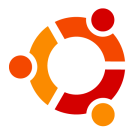 In India, despite the country growing in global economics, 78 million people are homeless. 

The total number of houses has increased from 52.06 million to 78.48 million but there is still a shortage of 18.78 million. There is a shortage of 18.78 million houses in the country. Total number of houses has increased from 52.06 million to 78.48 million(as per 2011 census). The rise, he said, has "happened because of the liberal loan given by the banks. The census figures of 2011 show that in total India has 78.87 million households in the country against which it has 78.48 million houses which means there is a shortage of just 0.39 million houses in the entire urban area.  However, it still ranks as the 124th wealthiest country in the world as of 2003.[1] More than 90 million people in India make less than $1 USD per day, thus setting them below the global poverty threshold.[1]The ability of the Government of India to tackle urban homelessness and poverty may be affected in the future by both external and internal factors.[1] The number of people living in slums in India has more than doubled in the past two decades and now exceeds the entire population of Britain, the Indian Government has announced.[2] The number of people living in slums is projected to rise to 93 million in 2011 or 7.75 percent of the total population almost double the population of Britain.[3] Prior to the release of Slumdog Millionaire in 2008, Mumbai was a slum tourist destination for slumming where homeless people and slum dwellers alike could be openly viewed by tourists.[4]if poverty in Indi reaches 